SEN Newsletter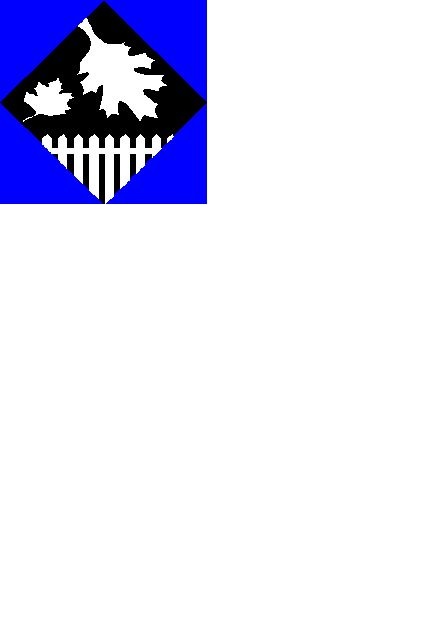 